Московский отборочный этап Всероссийского технологического фестиваля РОБОФЕСТ, 18 января 202014.11.2019 Ульяна Трескова 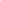 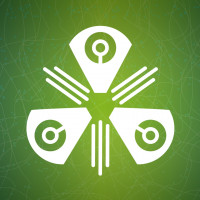 Название: Московский отборочный этап Всероссийского технологического фестиваля РОБОФЕСТ
Тип: чемпионат олимпиада конкурс
Тематика: образовательная робототехника
Даты проведения: 18.01.2020 — 18.01.2020
Срок подачи заявок: 
Стоимость участия: 
Регион: Москва
Адрес: Москва, ул. Раменки, 15, корпус 1
Платформы: LEGO Mindstorms, Arduino, другое
Организатор(ы): 
Сайт мероприятия (источник информации): russianrobotics.ru/activities/moskovskiy-otborochnyy-etap-vserossiyskogo-tekhnologicheskogo-festivalya-robofest-2020-5254/
Контакты: arina.academy@gmail.com, +7 910 491 19 02, +7 910 331 62 66, Иваничева Арина Юрьевна, Сопов Руслан Валерьевич18 января 2020 года в Москве пройдет Московский отборочный этап Всероссийского технологического фестиваля РОБОФЕСТ-2020, который проводится ежегодно в рамках реализации общероссийской программы выявления и продвижения перспективных кадров для высокотехнологичных отраслей российской экономики «Робототехника: инженерно-технические кадры инновационной России». В состав фестиваля входят робототехнические соревнования для школьников, начиная со 2-го класса, и Всероссийская олимпиада школьников по физике "Робофест-2020" (Робокарусель).В этом году в Москве пройдет отбор по трем направлениям: Всероссийская олимпиада школьников по физике Робофест (Робокарусель)Соревнования HELLO, ROBOT! LEGOСоревнования HELLO, ROBOT! OPENКонтактные данные регионального организатора: Иваничева Арина Юрьевна, Моб. тел. +7 910 491 19 02, Email: arina.academy@gmail.com Сопов Руслан Валерьевич, Моб. тел. +7 910 331 62 66, Email: rvs50099@gmail.com